Foaad 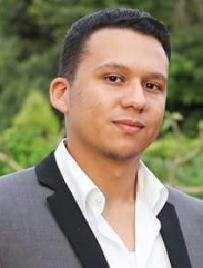 Mobile: C/o 971501685421Email: foaad.377267@2freemail.com 	FoaadPersonal Information :Nationality:              EgyptianGender:             maleD.O.B:             6-may-1992Mobile:            C/o 971501685421Experience :             1)  working at EL-Ezaby call center &  pharmacies  from march                  2017 till now .                       2)  Working in family and infant care in giza   3) Medicalrep training at pfizer company in 2014.   4 )  Training at Abo Ali pharmacy in 2013 .   5)  working at Mahmoud AL_kashef pharmacy at 6th October             In 2015 .                Areas of Expertise/Skills :Research                                        Customer ServiceCommunication                             SalesPresentation                                   MS OfficeActive Learner                                Time ManagementAttention to Details                       Interpersonal Skills work uder stressTraining Courses/Certificates :● OTC advanced cource ( DR. Ahmed AL-gwaily ) .● ICDL course .Education :● B.Pharm Degree from Helwan University, College of Pharmacy, (Egypt) awarded in June 2015with a certificate of very good.Language :● English very good (both oral and written)● Fluent in Arabic (both oral and written)